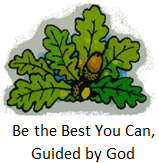 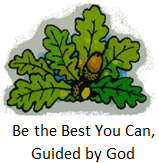 Bolney CEP School | Online Safety Newsletter– December 2023Bolney CEP School | Online Safety Newsletter– December 2023Bolney CEP School | Online Safety Newsletter– December 2023Dear FamiliesDear FamiliesDear FamiliesAs we approach our Christmas break, we hope you have a lovely time together over the festive period and although the weather is changeable, let us hope that we get some time outside away from all the food and Christmas TV! We would also like to use this newletter as an opportunity to remind you to continue to have regular conversations about the internet and using technology over this busy period. As we approach our Christmas break, we hope you have a lovely time together over the festive period and although the weather is changeable, let us hope that we get some time outside away from all the food and Christmas TV! We would also like to use this newletter as an opportunity to remind you to continue to have regular conversations about the internet and using technology over this busy period. As we approach our Christmas break, we hope you have a lovely time together over the festive period and although the weather is changeable, let us hope that we get some time outside away from all the food and Christmas TV! We would also like to use this newletter as an opportunity to remind you to continue to have regular conversations about the internet and using technology over this busy period. 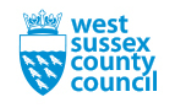 Online Safety newsletterRecommended read: A guide to  keeping your child safe onlineRecommended read: A guide to  keeping your child safe onlineRecommended read: A guide to  keeping your child safe onlineRecommended read: A guide to  keeping your child safe onlineDecember 2023December 2023December 2023December 2023December 2023December 2023December 2023